Архітектурні пам’ятники книзі у світі    Юні друзі, чи зауважили ви, як багато в оточуючому нас світі пов’язано з книгою та читанням? Пропоную вам мандрівку містами світу, де ви познайомитеся з архітектурними пам’ятниками книзі.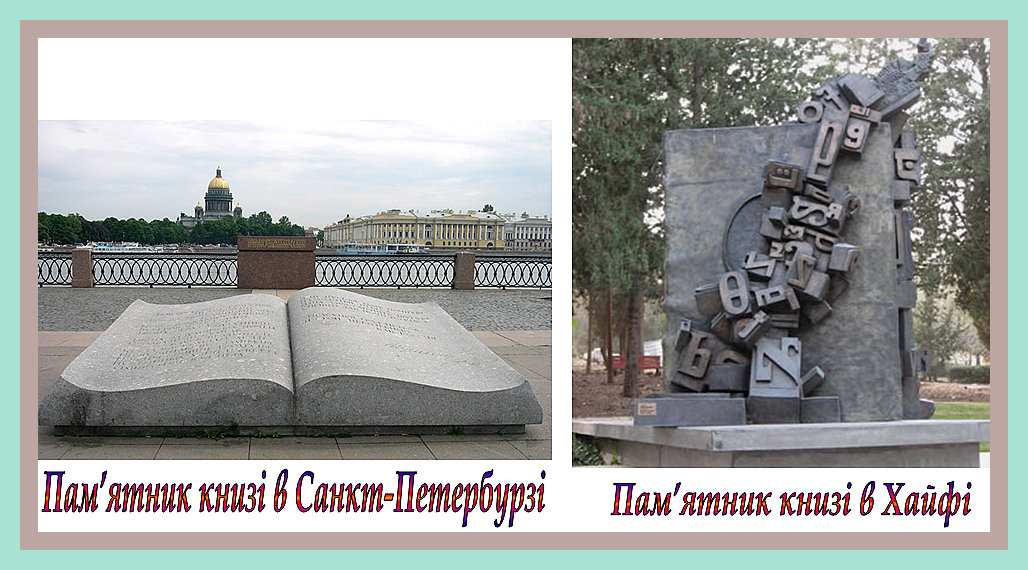 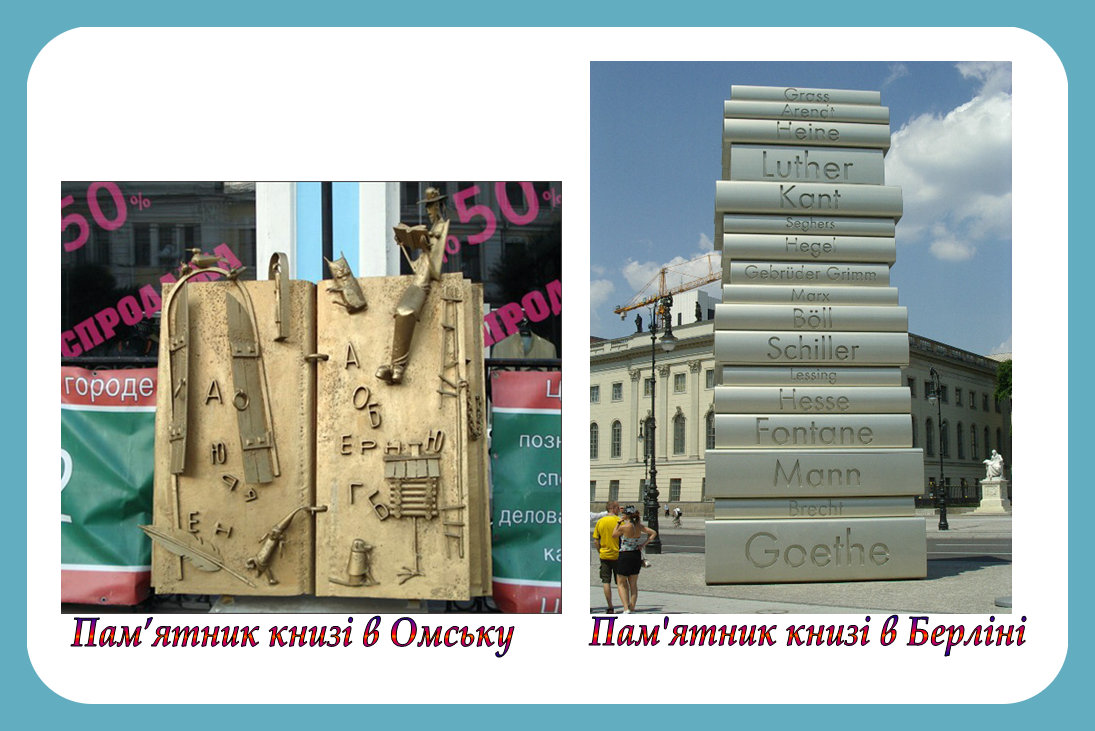 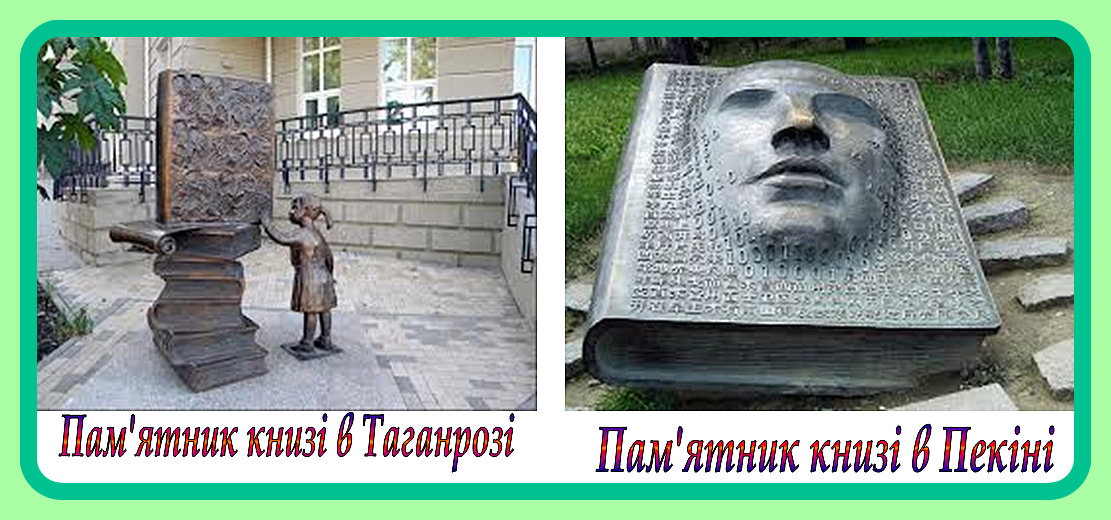 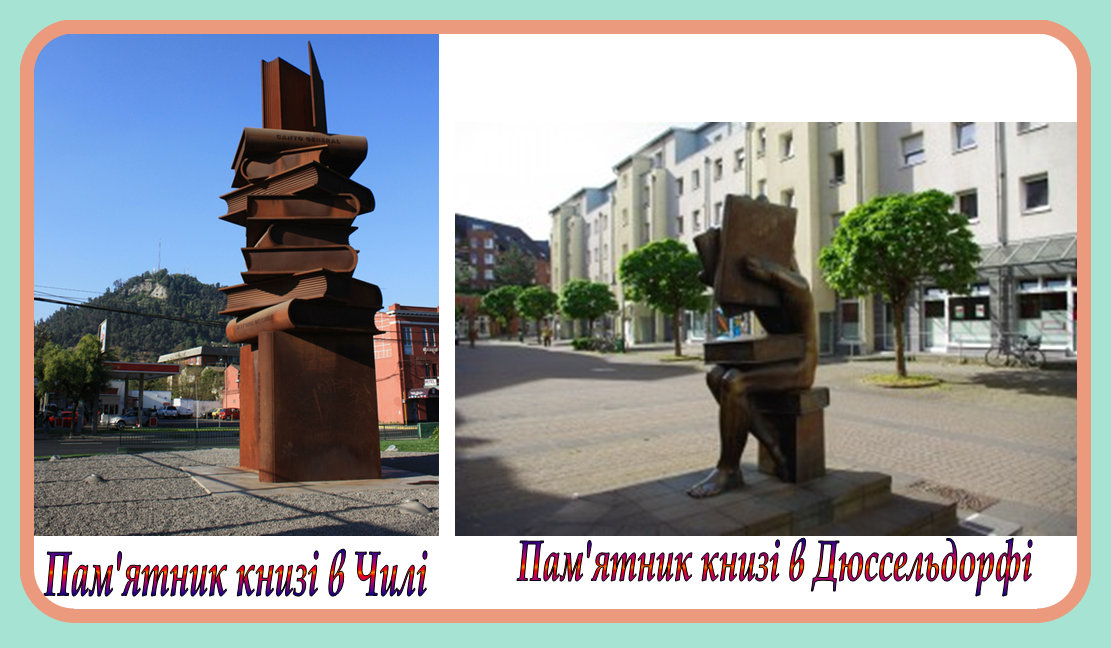 
Багато вуличних скульптур також присвячені книзі. Наприклад, в столиці Турції, у Стамбулі, встановлені лавки у вигляді розгорнутої книги, на яких розміщені 
віршовані рядки відомих турецьких поетів.

Лавку у вигляді книжок можна побачити в Парижі, 
а у Сімферополі недавно з’явилася «Онегінська» лавка.
 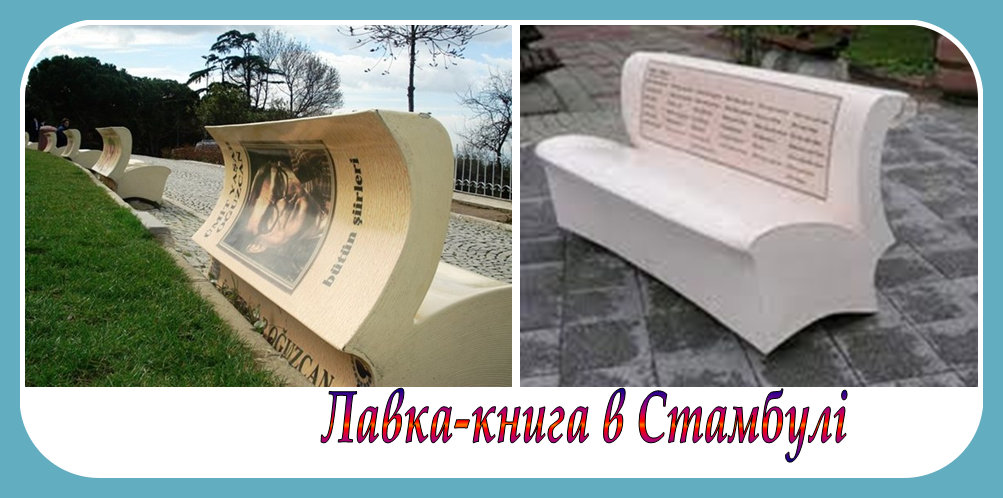 



Гуляючи вулицями польського міста Вроцлава серед гномиків, які бігають, неможливо не звернути увагу на серйозних «гномів-читачів».



В сучасному світі існують навіть фонтани у вигляді книжок.

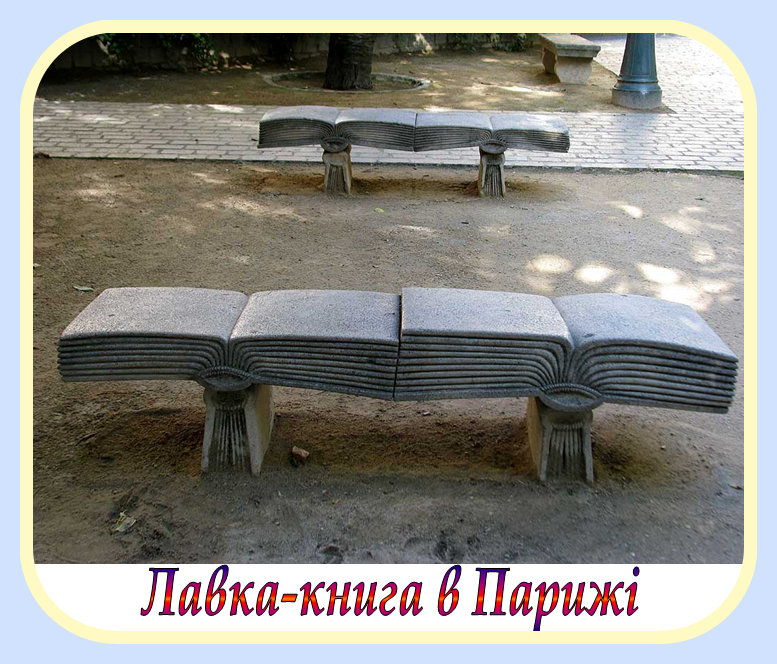 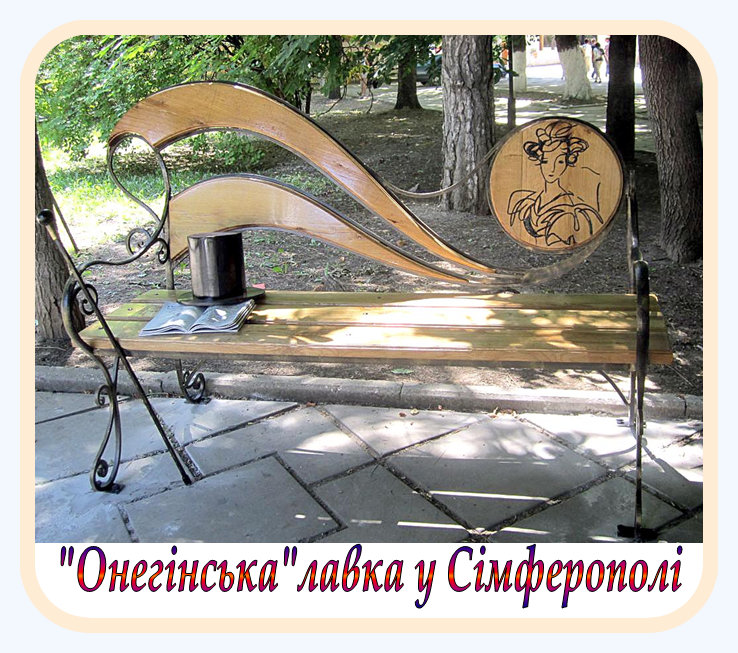 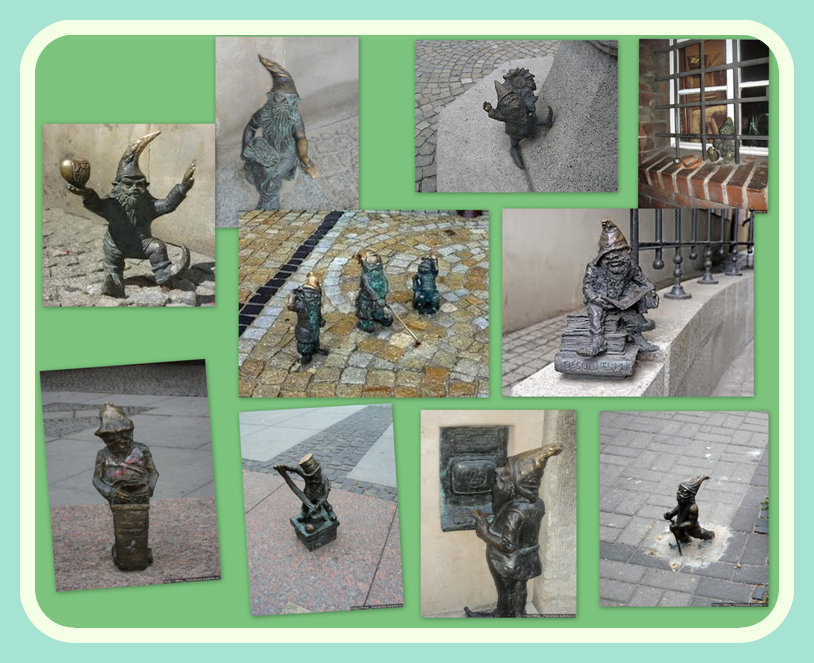 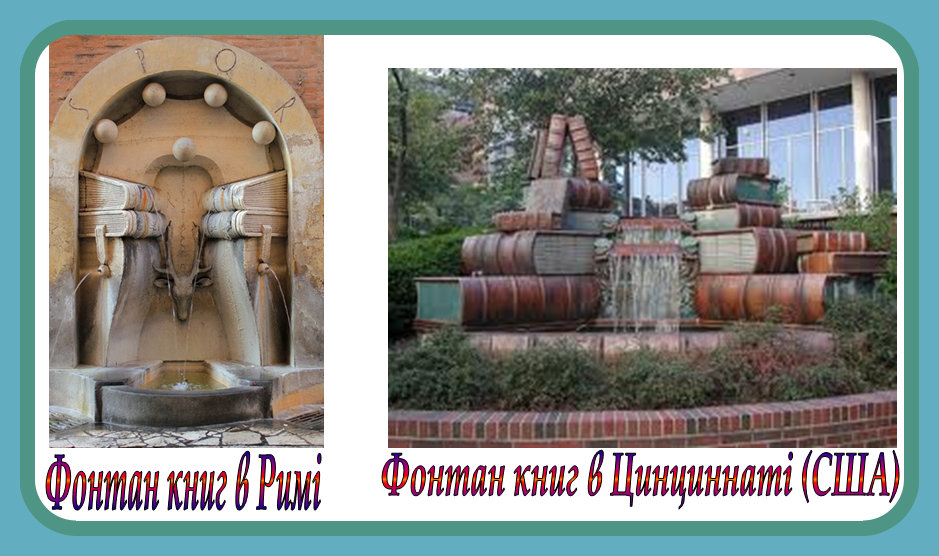 